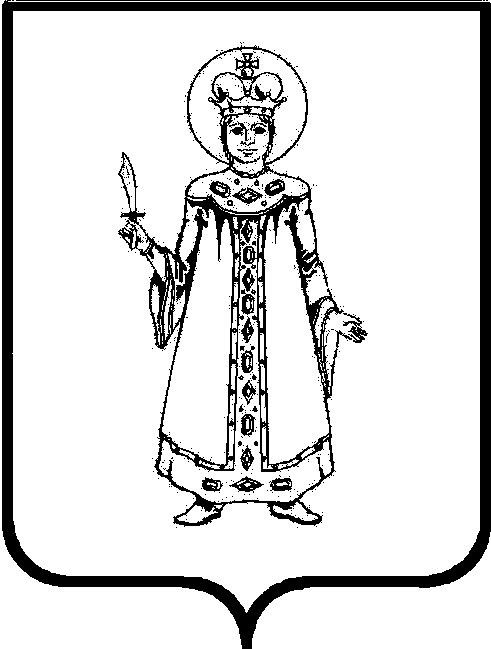 П О С Т А Н О В Л Е Н И ЕАДМИНИСТРАЦИИ СЛОБОДСКОГО СЕЛЬСКОГО ПОСЕЛЕНИЯ УГЛИЧСКОГО МУНИЦИПАЛЬНОГО РАЙОНАот  02.02.2021   № 23Об утверждении Плана противодействия коррупции в Администрации Слободского сельского поселения на 2021 годВ соответствии с Федеральным законом от 25.12.2008 №273-ФЗ «О противодействии коррупции», Указом Президента РФ от 29.06.2018 № 378 «О национальном плане противодействия коррупции на 2018-2020 годы», Законом Ярославской области от 09.09.2009 №40-з «О мерах по противодействию коррупции в Ярославской области», в целях обеспечения комплексного подхода к реализации мер по противодействию коррупции в Администрации Слободского сельского поселенияАДМИНИСТАРЦИЯ ПОСЕЛЕНИЯ ПОСТАНОВЛЯЕТ:1.	Утвердить прилагаемый План противодействия коррупции в Администрации Слободского сельского поселения на 2021 год.	2. Признать утратившим силу План противодействия коррупции в Администрации Слободского сельского поселения на 2020 год к постановлению Администрации Слободского сельского поселения от 26.02.2020 № 30  «Об утверждении Плана противодействия коррупции в Администрации Слободского сельского поселения на 2020 год». 3. Контроль за исполнением настоящего постановления возложить на Заместителя Главы – главного бухгалтера Маслову О.Ю.4.	Опубликовать настоящее постановление в «Информационном вестнике Слободского сельского поселения» и разместить на официальном сайте Администрации Слободского сельского поселения.5. Настоящее постановление вступает в силу с момента официального опубликования и распространяет свое действие на правоотношения, возникшие с 01 января 2021  года.Глава Слободского сельского поселения    			         М.А. Аракчеева Утвержден                                                                                                                                                                                                                                                           постановлением Администрации     Слободского сельского поселения                                                                                                от 02.02.2021 № 23ПЛАН
противодействия коррупции Администрации Слободского сельского поселения на 2021 год№№ ппНаименование мероприятияСрок исполнения мероприятияИсполнитель мероприятияОжидаемый результат12345Национальный план противодействия коррупции, областная целевая программа и план противодействия коррупции Администрации Слободского сельского поселенияНациональный план противодействия коррупции, областная целевая программа и план противодействия коррупции Администрации Слободского сельского поселенияНациональный план противодействия коррупции, областная целевая программа и план противодействия коррупции Администрации Слободского сельского поселенияНациональный план противодействия коррупции, областная целевая программа и план противодействия коррупции Администрации Слободского сельского поселенияНациональный план противодействия коррупции, областная целевая программа и план противодействия коррупции Администрации Слободского сельского поселенияРеализация Национального плана противодействия коррупции В установленные в плане срокиЗаместитель Главы –главный бухгалтер Маслова О.Ю. - председатель комиссии,Стародубова Е.В.- нач.отдела по юридическим и кадровым вопросамПовышение уровня профилактики коррупцииВнесение изменений в План противодействия коррупции Администрации Слободского сельского поселения на 2020 годВ течение года, по мере необходимостиСтародубова Е.В.- нач.отдела по юридическим и кадровым вопросамАктуализация направлений антикоррупционной политикиОрганизация и проведение заседаний Комиссии по противодействию коррупции в Администрации Слободского сельского поселенияНе реже, чем 1 раз в квартал, согласно утвержденному плану работ КомиссииЗаместитель Главы –главный бухгалтер – Маслова О.Ю.председатель комиссии, Стародубова Е.В. -нач.отдела по юридическим и кадровым вопросамОбеспечение координации антикоррупционной деятельностиАнтикоррупционная экспертизаАнтикоррупционная экспертизаАнтикоррупционная экспертизаАнтикоррупционная экспертизаАнтикоррупционная экспертизаПроведение антикоррупционной экспертизы нормативных правовых актов и проектов нормативных правовых актов В течение года, по мере поступления, в установленные срокиСтародубова Е.В. -нач.отдела по юридическим и кадровым вопросамВыявление и устранение коррупциогенных факторовАнтикоррупционный мониторингАнтикоррупционный мониторингАнтикоррупционный мониторингАнтикоррупционный мониторингАнтикоррупционный мониторингПроведение антикоррупционного мониторинга и представление отчета о ходе реализации мер по противодействию коррупции Ежеквартально:
до 15 апреля – за три месяца;- до 15 июля – за шесть месяцев;- до 15 октября – за девять месяцев;- до 25 января года, следующего за отчетным, – за годЗаместитель Главы – - главный бухгалтер Маслова О.Ю. - председатель комиссии,Стародубова Е.В.-нач.отдела по юридическим и кадровым вопросамФормирование объективной оценки реализации государственной политики по противодействию коррупцииМониторинг системы обратной связи с получателями муниципальных услугВ течение годаЗаместитель Главы –главный бухгалтер- Маслова О.Ю., председатель комиссии,подведомственные учреждения предоставляющие муниципальные услугиОбеспечение независимой оценки антикоррупционной деятельностиПроведение мониторинга эффективности использования муниципального имуществаВ течение годаЗаместитель Главы –главный бухгалтер – Маслова О.Ю., председатель комиссии по осуществлению закупок для обеспечения муниципальных нужд поселенияОбеспечение независимой оценки антикоррупционной деятельностиМониторинг качества предоставления муниципальных услуг До 01 октябряЗаместитель Главы –главный бухгалтер – Маслова О.Ю., председатель комиссииОбеспечение независимой оценки антикоррупционной деятельностиАнтикоррупционное просвещение и образованиеАнтикоррупционное просвещение и образованиеАнтикоррупционное просвещение и образованиеАнтикоррупционное просвещение и образованиеАнтикоррупционное просвещение и образованиеОрганизация антикоррупционного образования (повышения квалификации) муниципальных служащих, в том числе должностных лиц Администрации поселения, на которых возложены обязанности по реализации антикоррупционной политики В течение годаСтародубова Е.В. - нач.отдела по юридическим и кадровым вопросамФормирование антикоррупционного мировоззрения и повышение общего уровня правосознания  муниципальных служащих Оказание муниципальным служащим консультативной, информационной и иной помощи по вопросам, связанным с соблюдением требований к служебному поведению, ограничений и запретов, исполнения обязанностей, установленных в целях противодействия коррупцииВ течение годаСубботина А.В.- главный специалист по кадровым и архивным вопросам и делопроизводству Обеспечение реализации требований законодательства о противодействии коррупцииОрганизация предоставления бесплатной юридической помощи отдельным категориям граждан на территории Слободского сельского поселения в соответствии с действующим законодательствомПо отдельному графикуСтародубова Е.В. - нач.отдела по юридическим и кадровым вопросамФормирование антикоррупционного мировоззрения и повышение общего уровня правосознания и правовой культуры гражданПроведение мероприятий разъяснительного, просветительского и воспитательного характера (лекции, семинары, уроки и др.) в образовательных организациях с использованием, в том числе, интернет-пространства, направленных на создание в обществе атмосферы нетерпимости к коррупционным проявлениямВ течение годаМБУ «Покровский дом культуры»Обеспечение  противодействия коррупционным проявлениямОпубликование на официальном сайте Администрации Слободского сельского поселения в информационно-телекоммуникационной сети «Интернет» просветительских материалов, направленных на борьбу с проявлениями коррупции В течение годаСубботина А.В.- главный специалист по кадровым и архивным вопросам и делопроизводствуПовышение информационной открытости деятельности Администрации поселения по противодействию коррупцииАнтикоррупционная пропагандаАнтикоррупционная пропагандаАнтикоррупционная пропагандаАнтикоррупционная пропагандаАнтикоррупционная пропагандаПодготовка и размещение на официальном сайте Администрации поселения информационных материалов по вопросам противодействия коррупцииВ течение годаСубботина А.В.- главный специалист по кадровым и архивным вопросам и делопроизводству,Заместитель Главы –главный бухгалтер – Маслова О.Ю.  Повышение информационной открытости деятельности Администрации поселения по противодействию коррупцииАктуализация и размещение в помещениях органов местного самоуправления поселения, информационных и просветительских материалов по вопросам формирования антикоррупционного поведения муниципальных служащих и граждан4 кварталСубботина А.В.- главный специалист по кадровым и архивным вопросам и делопроизводству,Стародубова Е.В.- нач.отдела по юридическим и кадровым вопросамОбеспечение наглядности деятельности по противодействию коррупцииВзаимодействие правоохранительных органов, территориальных органов государственной власти Ярославской области, органов местного самоуправления Слободского сельского поселения Ярославской области, общественных объединений и иных организаций в целях противодействия коррупцииВзаимодействие правоохранительных органов, территориальных органов государственной власти Ярославской области, органов местного самоуправления Слободского сельского поселения Ярославской области, общественных объединений и иных организаций в целях противодействия коррупцииВзаимодействие правоохранительных органов, территориальных органов государственной власти Ярославской области, органов местного самоуправления Слободского сельского поселения Ярославской области, общественных объединений и иных организаций в целях противодействия коррупцииВзаимодействие правоохранительных органов, территориальных органов государственной власти Ярославской области, органов местного самоуправления Слободского сельского поселения Ярославской области, общественных объединений и иных организаций в целях противодействия коррупцииВзаимодействие правоохранительных органов, территориальных органов государственной власти Ярославской области, органов местного самоуправления Слободского сельского поселения Ярославской области, общественных объединений и иных организаций в целях противодействия коррупцииОрганизация взаимодействия с территориальными правоохранительными органами, органами прокуратуры и юстиции, судами, территориальными органами федеральных органов исполнительной власти по Ярославской области по вопросам противодействия коррупции, в том числе несоблюдения лицами, замещающими муниципальные должности в органах местного самоуправления Слободского сельского поселения, муниципальными служащими муниципальных ограничений и запретов, требований о предотвращении или об урегулировании конфликта интересов либо неисполнения обязанностей, установленных в целях противодействия коррупцииВ течение годаСтародубова Е.В.- нач.отдела по юридическим и кадровым вопросам, руководители подведомственных учрежденийОбеспечение координации деятельности по противодействию коррупцииРассмотрение обращений граждан и организаций, содержащих информацию о фактах коррупции, поступивших на электронный почтовый ящик  Администрации поселенияПо мере поступления обращенийЗаместитель Главы –главный бухгалтер – Маслова О.Ю., председатель комиссии,Субботина А.В.- главный специалист по кадровым и архивным вопросам и делопроизводству,Стародубова Е.В. - нач.отдела по юридическим и кадровым вопросам Обеспечение  противодействия коррупционным проявлениямПроведение анализа обращений граждан и организаций о фактах коррупцииЕжеквартально, 
до 20 числа месяца, следующего за отчетным периодомСубботина А.В.- главный специалист по кадровым и архивным вопросам и делопроизводству Обеспечение противодействия коррупционным проявлениямУчастие представителей органов местного самоуправления поселения в мероприятиях по вопросам противодействия коррупции, организованных научными и образовательными организациями и институтами гражданского обществаВ течение годаЗаместитель Главы – главный бухгалтер – Маслова О.Ю., председатель комиссии, отдел по юридическим и кадровым вопросам, руководители подведомственных учрежденийОбеспечение учета общественного мнения при осуществлении деятельности по противодействию коррупцииПроведение ежегодного отчета о работе Председателя Муниципального Совета и Главы Администрации Слободского сельского поселения перед депутатами МС поселения и населением1 кварталЗаместитель Главы – -главный бухгалтер Маслова О.Ю., специалисты Администрации поселения, руководители подведомственных учрежденийОбеспечение учета общественного мнения при осуществлении деятельности по противодействию коррупцииОрганизация работы с общественными объединениями по привлечению молодежи к противодействию коррупцииВ течение годаМБУ «Покровский дом культуры»Обеспечение  противодействия коррупционным проявлениямОсуществление антикоррупционных мер в рамках реализации законодательства о муниципальной службеОсуществление антикоррупционных мер в рамках реализации законодательства о муниципальной службеОсуществление антикоррупционных мер в рамках реализации законодательства о муниципальной службеОсуществление антикоррупционных мер в рамках реализации законодательства о муниципальной службеОсуществление антикоррупционных мер в рамках реализации законодательства о муниципальной службеРазъяснительная работа с муниципальными служащими о порядке, сроках и особенностях исполнения обязанности по представлению сведений о доходах, расходах, об имуществе и обязательствах имущественного характера своих, супруги (супруга) и несовершеннолетних детейПостоянноСубботина А.В.- главный специалист по кадровым и архивным вопросам и делопроизводству Формирование антикоррупционного мировоззрения и правосознания у муниципальных служащих Организация своевременного представления муниципальными служащими сведений о доходах, расходах, об имуществе и обязательствах имущественного характера своих, супруги (супруга) и несовершеннолетних детейдо 30 апреляСубботина А.В.- главный специалист по кадровым и архивным вопросам и делопроизводству Обеспечение реализации требований законодательства о противодействии коррупцииОрганизация размещения представленных муниципальными служащими сведений о доходах, расходах, об имуществе и обязательствах имущественного характера своих, супруги (супруга) и несовершеннолетних детей на официальном сайте в сети Интернет в соответствии с действующим законодательствомВ течение 14 рабочих дней со дня истечения срока, установленного для представления сведенийСубботина А.В.- главный специалист по кадровым и архивным вопросам и делопроизводству, Заместитель Главы –главный бухгалтер Маслова О.Ю.Обеспечение реализации требований законодательства о противодействии коррупцииОсуществление анализа представленных муниципальными служащими сведений о доходах, расходах, об имуществе и обязательствах имущественного характера своих, супруги (супруга) и несовершеннолетних детей до 01 октябряСубботина А.В.- главный специалист по кадровым и архивным вопросам и делопроизводству Противодействие коррупционным проявлениям на муниципальной службеРазъяснительная работа с муниципальными служащими о порядке и особенностях исполнения запретов, требований и ограничений, исполнения обязанностей, установленных в целях противодействия коррупцииПостоянноСубботина А.В.- главный специалист по кадровым и архивным вопросам и делопроизводству,Стародубова Е.В.- нач.отдела по юридическим и кадровым вопросамФормирование антикоррупционного мировоззрения и правосознания у муниципальных служащихОсуществление проверок достоверности и полноты сведений, представленных муниципальными служащими, а также соблюдения запретов, требований и ограничений, исполнения обязанностей, установленных в целях противодействия коррупцииПри наличии основанийСубботина А.В.- главный специалист по кадровым и архивным вопросам и делопроизводству Противодействие коррупционным проявлениям на муниципальной службе Проведение оценки коррупционных рисков при осуществлении текущей деятельности и доработка (в случае необходимости) в целях противодействия коррупционным проявлениям административных регламентов исполнения государственных (муниципальных) функций и оказания государственных (муниципальных) услугДо 01 июляЗаместитель Главы –главный бухгалтер Маслова О.Ю.,Стародубова Е.В.- нач.отдела по юридическим и кадровым вопросамПротиводействие коррупционным проявлениям на муниципальнойслужбеОбеспечение деятельности комиссии по соблюдению требований к служебному поведению и урегулированию конфликта интересовПостоянно,
заседания - по мере необходимости, но не реже 1 раза в кварталЗаместитель Главы –главный бухгалтер - Маслова О.Ю. председатель комиссии, отдел по юридическим и кадровым вопросам,Противодействие коррупционным проявлениям на муниципальной службеРассмотрение на заседаниях комиссии по соблюдению требований к служебному поведению и урегулированию конфликта интересов актов прокурорского реагирования (информации) органов прокуратуры, вынесенных в отношении муниципальных служащих, в связи с нарушением ими норм законодательства о противодействии коррупцииПо мере поступления актов прокурорского реагирования (информации)Заместитель Главы –главный бухгалтер – Маслова О.Ю., председатель комиссии, отдел по юридическим и кадровым вопросам,Противодействие коррупционным проявлениям на муниципальнойслужбеРеализация требований статьи 12 Федерального закона от 25.12.2008 № 273 «О противодействии коррупции» по проверке соблюдения ограничений, налагаемых на гражданина, замещавшего должность муниципальной службы, при заключении им трудового или гражданско-правового договораВ течение годаЗаместитель Главы –главный бухгалтер- Маслова О.Ю., председатель комиссии, отдел по юридическим и кадровым вопросамПротиводействие коррупционным проявлениям на муниципальной службеОбучение вновь принятых муниципальных служащих основам законодательства о противодействии коррупцииВ течение годаСубботина А.В.- главный специалист по кадровым и архивным вопросам и делопроизводству,Стародубова Е.В. - нач.отдела по юридическим и кадровым вопросамПротиводействие коррупционным проявлениям на муниципальной службеОрганизация работы по выявлению случаев возникновения конфликта интересов, одной из сторон которого являются муниципальные служащие, принятие предусмотренных законодательством Российской Федерации мер по предотвращению и урегулированию конфликта интересов и мер ответственности к муниципальным служащим, не урегулировавшим конфликт интересов, а также по преданию гласности каждого случая конфликта интересовВ течение годаСубботина А.В.- главный специалист по кадровым и архивным вопросам и делопроизводству,Стародубова Е.В. - нач.отдела по юридическим и кадровым вопросамПротиводействие коррупционным проявлениям на муниципальной службеПодготовка и размещение информации о деятельности Комиссии по соблюдению требований к служебному поведению муниципальных служащих и урегулированию конфликта интересовЕжеквартально, до 10 апреля;до 10 июля;до 10 октябряСубботина А.В.- главный специалист по кадровым и архивным вопросам и делопроизводству,Заместитель Главы –главный бухгалтер Маслова О.Ю.Противодействие коррупционным проявлениям на муниципальной службеПроведение мониторинга размещения представленных муниципальными служащими сведений о доходах, расходах, об имуществе и обязательствах имущественного характера своих, супруги (супруга) и несовершеннолетних детей на официальном сайте Администрации района в сети ИнтернетДо 01 июляСубботина А.В.- главный специалист по кадровым и архивным вопросам и делопроизводству,Заместитель Главы –главный бухгалтер Маслова О.Ю.Обеспечение реализации требований законодательства о противодействии коррупцииДоведение до граждан, поступающих на муниципальную службу, положений действующего законодательства Российской Федерации и Ярославской области о противодействии коррупции, в т.ч. об ответственности за коррупционные правонарушения, о порядке проверки достоверности и полноты сведений, представляемых гражданами, претендующими на замещение должностей муниципальной службы, в соответствии с действующим законодательствомВ течение года, при приеме на муниципальную службуСубботина А.В.- главный специалист по кадровым и архивным вопросам и делопроизводству Обеспечение реализации требований законодательства о противодействии коррупцииИные меры по противодействию коррупцииИные меры по противодействию коррупцииИные меры по противодействию коррупцииИные меры по противодействию коррупцииИные меры по противодействию коррупцииМеры организационно – правового характераМеры организационно – правового характераМеры организационно – правового характераМеры организационно – правового характераМеры организационно – правового характераРазработка проектов нормативных правовых актов с целью приведения актов Слободского сельского поселения в соответствие с региональным и федеральным законодательством, регламентирующим реализацию мер по противодействию коррупцииПо мере необходимостиСтародубова Е.В. - нач.отдела по юридическим и кадровым вопросам,руководители подведомственных учрежденийОбеспечение актуализации нормативных правовых актов Угличского муниципального района о противодействии коррупцииОрганизация работы по предупреждению коррупции 
в подведомственных муниципальных учреждениях и унитарных предприятияхОрганизация работы по предупреждению коррупции 
в подведомственных муниципальных учреждениях и унитарных предприятияхОрганизация работы по предупреждению коррупции 
в подведомственных муниципальных учреждениях и унитарных предприятияхОрганизация работы по предупреждению коррупции 
в подведомственных муниципальных учреждениях и унитарных предприятияхОрганизация работы по предупреждению коррупции 
в подведомственных муниципальных учреждениях и унитарных предприятияхРазработка и утверждение планов противодействия коррупции подведомственных муниципальных учреждений 4 кварталруководители подведомственных учрежденийОбеспечение проведения антикоррупционной политики в муниципальных учреждениях и на предприятияхОсуществление проверок достоверности и полноты сведений о доходах, об имуществе и обязательствах имущественного характера, представленных лицами, замещающими должности руководителей муниципальных учреждений, и гражданами, претендующими на замещение указанных должностейПо мере поступления сведений (информации)Субботина А.В.- главный специалист по кадровым и архивным вопросам и делопроизводству,руководители подведомственных учрежденийОбеспечение реализации требований законодательства о противодействии коррупцииПроведение мониторинга размещения представленных руководителями муниципальных учреждений сведений о доходах, об имуществе и обязательствах имущественного характера своих, супруги (супруга) и несовершеннолетних детей на официальных сайтах в сети ИнтернетДо 01 июляСубботина А.В.- главный специалист по кадровым и архивным вопросам и делопроизводству Обеспечение реализации требований законодательства о противодействии коррупцииРеализация антикоррупционной политики в сфере экономики, использования муниципального имущества, закупок товаров, работ, услуг для обеспечения муниципальных нуждРеализация антикоррупционной политики в сфере экономики, использования муниципального имущества, закупок товаров, работ, услуг для обеспечения муниципальных нуждРеализация антикоррупционной политики в сфере экономики, использования муниципального имущества, закупок товаров, работ, услуг для обеспечения муниципальных нуждРеализация антикоррупционной политики в сфере экономики, использования муниципального имущества, закупок товаров, работ, услуг для обеспечения муниципальных нуждРеализация антикоррупционной политики в сфере экономики, использования муниципального имущества, закупок товаров, работ, услуг для обеспечения муниципальных нуждПроведение ведомственного контроля соблюдения законодательства Российской Федерации о контрактной системе в сфере закупок товаров, работ, услуг для обеспечения муниципальных нужд в подведомственных муниципальных учрежденияхПо отдельному плануЗаместитель Главы –главный бухгалтер- Маслова О.Ю. председатель комиссии по осуществлению закупок для обеспечения муниципальных нужд поселенияПротиводействие коррупционным проявлениям в сфере муниципального заказа